London HECA Forum Committee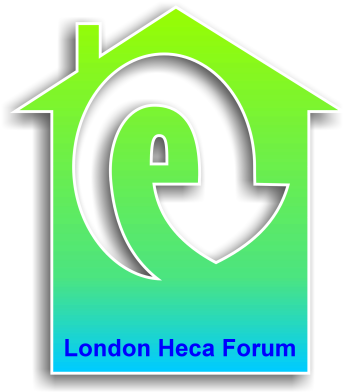 Thursday 25th February 201610.30-12.00Café 171Jerwood Space171 Union StreetLondonSE1 0LNAgendaWelcome and apologiesUpdatesNationalRegionalConsultations?Anything elseLetter to lobby Mayoral candidatesAgenda for next meetingAGM:Changes to the ConstitutionPotential new Chair?Agenda / speakersAOB